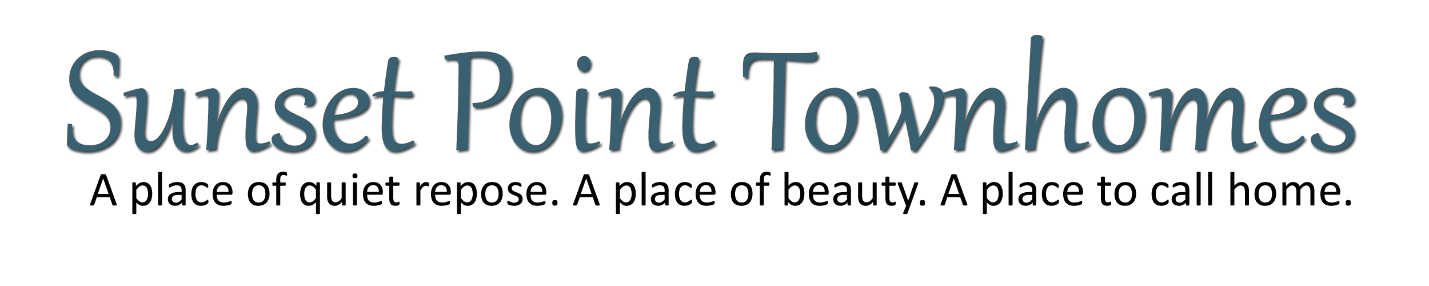 January 31, 2020Happy New Year!Key Points: FinancialsRepairsParkingCapital Budget ProjectsVisions for 2020Heads Up Sunset Point Townhomes!CommitteesSave the Date!Please direct all emails and calls to our Community point of contact; Sarah Haight, at sunsetpoint@braesael.com or by phone (704) 847-3507.Financials:Financial Update as of December 31, 2019Checking Account: $26,921.41Capital Reserve: $164,690.43Capital Reserve was increased by $10,614.01 in 2019Overdue Accounts:Number of overdue accounts: 6Amount of money due to overdue: $1,385.00Number of FND (formal notice of delinquency): 1Goal for 2020: No FND’sMonthly Assesments:The monthly assessments increased by 5% (maximum allowed by the state) $8 per month.  This gives the community an additional $8,736 income a year.Three main reasons:Insurance cost increased Repair cost doubled in 2019Ensure capital reserves increaseBoard is committed to a zero-sum balanceRepairs:91 sprinkler heads replaced2 sections of street repaired on Dusk DriveParking:Established a friendly reminder letter for parking violations2 “No Parking” signs due to be installed on Dusk Dr. Instituted parking regulations in the “Welcome Packet” that is sent to all new residences.Only option for continuous parking violations is for the homeowner to receive a 30/15 day violation notice.Capital Budget Projects for 2020Stain and seal fence along Canoe-Blue Crush-Hightide Repair and patch pavement on Hightide and Horizon CircleRemove 20 mimosa treesVisions for 2020:Designate March to early May as Spring Clean-Up.  This is designed to be a neighborhood clean-up specifically around Twin Lakes and High TideResearch and Experiment with a different type of grassWe would designate one or two sectionsBeautify Entrance to Twin Lakes Dr by adding some butterfly bushes.Heads Up Sunset Point Townhomes!Please be sure to review the CCR’s and Amendments prior to any repairs, maintenance or beautifying of your property.HOA controls and is responsible for driveways.HOA will only maintain front flower beds and bushes that were initially planted by the community.Trash pick up is on Saturday during weeks that there is a holiday that falls Monday- FridayCommittees:Social Committee, ARC Committee and Landscape Committee are all in need of a volunteer.Please consider being part of any one of these amazing committees, it helps you stay involved in your community and get to know your neighbors.Save the Date!Annual Meeting will be held March 23rd at India Hook United Methodist Church.  Be on the lookout for more information coming in the mail soon.